General InstructionsVersion 8.0Developed by: Saelens, Frank, Auffrey, Whitaker, & BurdetteWith funding from the Active Living Research Program of the Robert Wood Johnson Foundation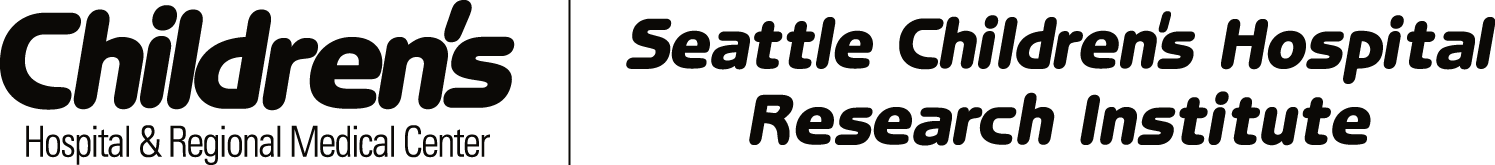 EAPRS Main CategoriesEIGHTH REVISIONEnvironmental Assessment of Public Recreation Spaces (EAPRS)Direct Observation, Full ToolDraft: July 26, 2010EAPRS Park/playground ID number: __________Park/playground name: ____________________________________________________Access to park/playground:   	Free		Pay ($ _________) include parking fees				Indicate fee for pool, skate park, etc. in ‘notes’ section.Observer Name/ID: __________________________________________Observation Date: ____ / ____ / ____Observation Start Time: _____________ am/pmObservation End Time: _____________ am/pmTotal Amount of Observation Time: ___________ minutesCurrent Weather Conditions (approximate temp; clear/cloudy): 								A. 	Trails1. 	Paved - existence and surfaceA.	Trails2. 	Paved - Signage/informationA. 	Trails3. 	Paved - Places to sit/restA.	Trails4. 	Paved - AccessA. 	Trails5. 	Paved - Safety/comfortA.	Trails6. 	Paved - Other aspectsA. 	Trails7. 	Unpaved - existence and surfaceA.	Trails	8. 	Unpaved - Signage/informationA. 	Trails9. 	Unpaved - Places to sit/restA.	Trails10. 	Unpaved - AccessA. 	Trails 11. 	Unpaved - Safety/comfortA.	Trails12. 	Unpaved - Other aspectsB. 	Paths1. 	Existence and surfaceB.	Paths2. 	AccessC. 	General areas1. 	Open spaceC. 	General areas2. 	MeadowsC	General Areas3. 	Wooded areasD.	Water areas1. 	Existence and ponds/lakesD. 	Water areas2. 	Streams/creeksD. 	Water areas3. 	Swimming/wading poolsIn this section only: If pool area cannot be accessed because it is closed or admission is required, rate as many questions as accurately as possible based on viewing.  For the items that cannot be assessed, use CBD (cannot be determined).  Use this rating for this section only and only when necessary; no excessive use.D. 	Water areas4. 	FountainsD. 	Water areas5. 	Beach areasE. 	Eating/drinking features1. 	Drinking water fountainsE. 	Eating/drinking features2. 	Grills/fire pitsE.	Eating/drinking features3. 	Picnic areaE.	Eating/drinking features4. 	VendingF.	Facilities1. 	RestroomsF. 	Facilities2. 	Shelters/pavilions/gazebosF. 	Facilities3. 	Entertainment venues/stagesG.	Educational/historical features1. 	Historical markers or monumentsI.	Landscaping1. 	Flowers2. 	Shrubs/bushes3. 	Landscaping bedsJ. 	General aesthetics1. 	Views of outside parkJ. 	General aesthetics2. 	Sculpture or other artJ. 	General aesthetics3. 	Area/neighborhood immediately surrounding parkJ. 	General aesthetics4. 	Trash cansJ. 	General aesthetics5. 	Wildlife areas/structuresK. 	Access-related features1. 	EntrancesK. 	Access-related features2. 	Bike racksK. 	Access-related features3. 	Parking lotsK.	Access-related features4. 	Sidewalks (adjacent to park; not in park)K.	Access-related features5. 	Roadways through parkL. 	Directives and information-related features1. 	Rules/regulation signs2. 	Maps3. 	Event postingsM. 	Safety-related features1. 	TelephonesGuidebook for EAPRS Direct Observation ToolSectionTitlePage NumbersATrails2-8BPaths9CGeneral Areas10-12DWater Areas13-16EEating/Drinking Features17-19FFacilities20-21GEducational/Historical Features21-22HSitting or Resting Features (non-trail)22-23ILandscaping24JGeneral Aesthetics25-28KAccess-Related Features29-32LDirectives and Information-Related Features33MSafety Features34NPlay Set or Structure Features35-44OOther Play Components (not part of play set)45-52PAthletic Fields and Other Recreation Areas53-59AspectRatingScalingHow much has it rained in the last 3 days?    1          2          3NOALAspectRatingScalingConsiderationsPicture1. Paved trail presenceYes       NoMust be > 200 ft in length; see guidebook for full definition. If no, skip to section A72. MaterialAsphalt     Concrete  BrickCircle predominant material; base evaluation across length of all paved trails 3. Condition1      2      3      PEXRefer to guidebook; dealing with the surface of the trail; consider holes, cracks, etc. A trail where a person must be overly mindful of where they are walking would receive a “poor” rating.A1.4-a,b,c4. Width1      2      3 <2 ft (1 adult); 2-5 ft (2 adults; sidewalk width); >5 ft (>3 adults)5. Cleanliness1      2      3NATERefer to guidebook; consider man-made litter, not mud, rocks, twigs, etc.A1.6-a,b6. Flatness1      2      3     steep   flatNATECompletely flat=3, some incline/decline=2, significant incline/decline=1A1.7-a,b7. ContinuityYes       NoNATEMore than 2 surface materials, missing sections, or patched sections would receive a ‘no’ ratingA1.88. Clear from obstruction1      2      3NATERefer to guidebook; it is what happens on top of or above the surface (surface condition is rated above); do not consider small twigs, small rocks or small areas of mud.  Is progress hindered?A1.9-a,b9. Coverage/shade1      2      3PERRefer to guidebook; consider the entire length of the trail, but not widthA1.10-a,b10. Dividing-line stripeYes       NoPredominant presence constitutes a “yes”AspectRatingScalingConsiderationsPicture1. Presence of signageYes       NoIf no, skip to section A32. Visibility1      2      3NATERefer to guidebook; consider distance from trail and obstruction by trees and other things, must be able to completely see sign from trail and must be able to read from some point on trailA2.23. Condition1      2      3      PEXRefer to guidebook; consider legibility from trail; in the case of signs, graffiti is rated under condition (affects function of the sign).A2.3-a,b4. Content – usesYes       NoLabeled for biking, running, rollerblading, or other uses?5. Content – warningsYes       NoWarnings of hazards (e.g. animals, dangerous conditions)6. Content – distancesYes       NoTotal trail distances or distances to certain locations on the trail (not markers of distance as below)7. Content – trail nameYes       NoAny trail name present on sign?8. ColorfulYes       NoVibrant; non-black and non-neutral colors; 2 or more colors9. Trail mapYes       NoEither permanent or transportable10. Distance markingsYes       NoOn trail surface or on signs along trail (do not include initial sign that marks the beginning of the trail)11. ConvergenceYes       NoDirectional marking at trail convergence (where trails come together)?A2.11AspectRatingScalingConsiderationsPicture1. Sit/rest places presentYes             NoMust be <25 feet from trail; If no, skip to Section A42. TypeBenches    Tables OtherCircle all that apply; if other, please specifyInclude seat wall on the trail as ‘Other’ and count with Benches.Do not include bleachers along the trail; these should be counted in section H.4.3. Seat material – benches or otherWood;     0   1   2   3   4  Metal:      0   1   2   3   4Plastic:     0   1   2   3   4Concrete: 0   1   2   3   4For each type of bench, circle a number based on the following ranges: 0=0, 1=1, 2=(2-5), 3=(6-10), 4= (>10)4. Table top material – tablesWood;     0   1   2   3   4  Metal:      0   1   2   3   4Plastic:     0   1   2   3   4Concrete: 0   1   2   3   4For each type of table, circle a number based on the following ranges: 0=0, 1=1, 2=(2-5), 3=(6-10), 4= (>10)5. Condition1      2      3PEXRefer to guidebook; do not consider graffitiA3.5-a,b6. Comfort1      2      3PEXMust include ability to sit with back and head comfortably positionedA3.6-a,b,c7. LandscapingYes             NoRefer to guidebookA3.7-a,b,c8. Cleanliness1      2      3NATERefer to guidebook; consider underneath tables and benches as wellA3.8-a,b9. Seat width1      2      3<1 feet, 1-2 feet, >2 feet 10. Coverage/shade1      2      3PERRefer to guidebook; % of places to sit/rest that are coveredA3.10-a,b; A3.6b AspectRatingScalingConsiderationsPicture1. Access points1      2      3      4      5Refer to guidebook; circle a number based on the following ranges: 1=1,2= 2-4,3= 5-9, 4=10-20, 5= >202. Parking proximity1      2      3      4      5PROXRefer to guidebook3. Entrance proximity1      2      3      4      5PROXRefer to guidebook; consider entrances for both walkers and vehicles. Choose the entrance that is closest to a paved trail.4. Bollards/other barriersYes             NoRefer to guidebook; anything to delimit an access point or exclude vehiclesA4.4 -a,b5. StepsYes             No6. Paved path to trailYes             NoConsider any paved area that leads to a trail; at least 1 indicates a “Yes”AspectRatingScalingConsiderationsPicture1. Openness/visibility 1     2     3NATE◦ Must be able to easily be seen or see from most points along trail (not just at the entrance/exit); trail must have potential for person to reach an open area (area in which they could be visible to/by others) in a short amount of time and with a minimal amount of effort (e.g., don't have to climb a steep grade). This item is designed to capture a sense of the isolation one feels across the length of the trail. ◦ 1 =If one has to consistently move through dense shrubbery/trees or other things that block the view in/out of trail or it takes long periods of time to be seen (e.g., only one entrance or exit to a heavily wooded trail). ◦ 2 = If trail is partially obscured by sparse vegetation, but walker can move easily towards an open area.◦ 3 = Little or no vegetation or other barriers and walker does not have to move to be seen, or only has to move a short distance to be seen.A5.1- a,b2. Playground presenceYes             NoPlayground has to be <25 feet from nearest point on the trail (or <100 feet within sight of the trail)3. Open restroomsYes             Noif no skip next questionInclude portable bathroom structures (e.g. port-a-potties); must be functional and within sight of trail4. Restroom proximity1     2     3     4     5PROXRestrooms must be easy to get to; consider shortest distance to trail regardless of trail length 5. Operational drinking fountainYes             Noif no skip next questionNeeds to be <100 ft from trail by the walking route one could take from trail to drinking fountain (e.g., does not count if have to walk around fence), in sight of trail6. Drinking fountain proximity1     2     3     PROXDrinking fountain must be easy to get to; consider shortest distance to trail regardless of trail length7. LightingYes             Noif no skip next questionPresence of any artificial lights (or the potential of) that would allow for use at night8. Percent lit1      2      3PERConsider full length of trail, but not width9. Working call boxes/phonesYes             No<25 feet from trail; must be easy to get to10. Automotive crossingYes             No11. All of trail separate from active areasYes             No◦ Separated from athletic fields and other potentially intrusive areas; could include ample distance, or natural (e.g., shrubbery) or man-made (e.g., fence) barriers. ◦ Person on trail should be in no danger of being harmed by objects from active area. ◦ Play sets are not considered active areas for this potential intrusion onto trail12. Animal Waste CleanupYes             NoBoxes offering bags to clean up after pets (bags do not have to be present)AspectRatingScalingConsiderationsPicture1. System/layout    LinearCircle all that apply; refer to guidebook2. Total trails lengthLength ________Estimate to the nearest .5 mile, with .5 being minimum if present at all3. LoopsNumber ________Answer only if loop trails present4. Linear trailsNumber ________Answer only if linear trails present5. Bordering aesthetics1      2      3PEXApplies to what can be seen visually from trail (the surrounding area), not what is on the trail. Consider cleanliness (e.g., trash), condition, and non-water special features (e.g., art); something pleasant and/or unique to look at.6. Water element presentYes             Noif no skip next questionNon-drinking water (e.g., lake) visible from the trail7. Water proximity1      2      3      4      5PROXStandard proximity8. Trash cansYes             NoAny <25 feet from trail9. Fitness stationsYes             NoArea that has been designated to facilitate physical activity; signage may be present recommending certain exercises and number of repetitionsA6.8; a,bAspectRatingScalingConsiderationsPicture1. Unpaved trail presenceYes             NoMust be > 200 ft in length; if trail has signage that clearly states that it is “closed” do not count: if no, skip to section B2. MaterialDirt/Sand     GrassGravel Mulch/wood chipCircle predominant material; base evaluation across all length of unpaved trails3. Condition1      2      3      PEXRefer to guidebook; dealing with surface of the trail; consider holes, etc.; consider ease of seeing and ability to follow trailA7.4-a,b4. Width1      2      3 <2 ft (1 adult); 2-5 ft (2 adults; sidewalk width); >5 ft (>3 adults)5. Cleanliness1      2      3NATERefer to guidebook; consider man-made litter, but not mud, rocks, sticks, etc.A7.6-a,b6. Flatness1      2      3steep  flatNATECompletely flat=3, some incline/decline=2, significant incline/decline=17. ContinuityYes             NoNATE◦ More than two surface materials, missing sections, or patched sections would receive a ‘no’ rating◦ Mud does not make trail discontinuous.8. Clear from obstruction1      2      3NATE◦Refer to guidebook; it is what happens on top of or above the surface.  Is progress hindered?◦ Do not consider small twigs, small rocks or small areas of mud. A7.9;  A7.6b9. Coverage/shade1      2      3PERConsider the entire length of the trail, but not widthAspectRatingScalingConsiderationsPicture1. Presence of signageYes         NoIf no, skip to section A92. Visibility1      2      3NATERefer to guidebook; consider distance from trail and obstruction by trees and other things, must be able to completely see sign from trail and must be able to read from some point on trail A2.23. Condition1      2      3      PEXRefer to guidebook; consider legibility from trail A2.3-a,b4. Content – usesYes         NoLabeled for biking, running, rollerblading or land designation (e.g., wetlands)5. Content – warningsYes         NoWarnings of hazards (e.g., animals, dangerous conditions)6. Content – distancesYes         NoTotal trail distances or distances to locations on the trail (not markers of distance as below)7. Content – trail nameYes         No8. ColorfulYes         NoVibrant; non-black and non-neutral colors; two or more colors9. Trail mapYes         NoEither permanent or transportable10. Distance markingsYes         NoOn signs along trail (do not include initial sign that marks the beginning of the trail)11. ConvergenceYes         NoDirectional marking at trail convergence (where trails come together) A2.11AspectRatingScalingConsiderationsPicture1. Sit/rest places presentYes             NoMust be <25 feet from trail; If no, skip to Section A102. TypeBenches    Tables OtherAll applyIf other, please specifyInclude seat wall on the trail as ‘Other’ and count with Benches.Do not include bleachers along the trail; these should be counted in section H.4.3. Seat material – benches or otherWood;     0   1   2   3   4  Metal:      0   1   2   3   4Plastic:     0   1   2   3   4Concrete: 0   1   2   3   4For each type of bench, circle a number based on the following ranges: 0=0, 1=1, 2=(2-5), 3=(6-10), 4= (>10)4. Table top material – tablesWood;     0   1   2   3   4  Metal:      0   1   2   3   4Plastic:     0   1   2   3   4Concrete: 0   1   2   3   4For each type of table, circle a number based on the following ranges: 0=0, 1=1, 2=(2-5), 3=(6-10), 4= (>10)5. Condition1      2      3PEXRefer to guidebook; do not consider graffitiA3.5-a,b6. Comfort1      2      3PEXMust include ability to sit with back and head comfortably positionedA3.6-a,b,c7. LandscapingYes             NoRefer to guidebookA3.7-a,b8. Cleanliness1      2      3NATERefer to guidebook; consider underneath tables and benches as wellA3.8-a,b9. Seat width1      2      3<1 feet, 1-2 feet, >2 feet 10. Coverage/shade1      2      3PERRefer to guidebook; % of places to sit/rest that are coveredA3.10-a,bAspectRatingScalingConsiderationsPicture1. Access points1      2      3      4      5Refer to guidebook; circle a number based on the following ranges: 1=1,2= 2-4,3= 5-9, 4=10-20, 5= >202. Parking proximity1      2      3      4      5PROXRefer to guidebook3. Entrance proximity1      2      3      4      5PROXRefer to guidebook; consider entrances for both walkers and vehicles. Choose whichever entrance is the closest to the unpaved trail4. Bollards/other barriersYes             NoRefer to guidebook; anything to delimit an access point or exclude vehiclesA4.4-a,b5. StepsYes             NoWooden planks used to help navigate hills also count as steps for unpaved trails6. Paved path/trail to trailYes             NoConsider any paved area that leads to a trail.AspectRatingScalingConsiderationsPicture1. Openness/visibility 1      2      3NATE◦ Must be able to easily be seen or see from most points along trail (not just at the entrance/exit); trail must have potential for person to reach an open area (area in which they could be visible to/by others) in a short amount of time and with a minimal amount of effort (e.g., don't have to climb a steep grade). ◦ This item is designed to capture a sense of the isolation one feels across the length of the trail. ◦ 1= If one has to consistently move through dense shrubbery/trees or other things that block the view in/out of trail or it takes long periods of time to be seen (e.g., only one entrance or exit to a heavily wooded trail).◦ 2= If trail is partially obscured by sparse vegetation, but walker can move easily towards an open area.◦ 3= Little or no vegetation or other barriers and walker does not have to move to be seen, or only has to move a short distance to be seen=3.A5.1- a,b2. Playground presenceYes             NoPlayground has to be <25 feet from nearest point on the trail (or <100 feet within sight of the trail)3. Open restroomsYes             Noif no skip next questionInclude portable bathroom structures (e.g., port-a-potties); must be functional and within sight; must be open and accessible4. Restroom proximity1     2     3     4      5PROXRestrooms must be easy to get to; consider shortest distance to trail regardless of trail length5. Operational drinking fountainYes             Noif no skip next questionNeeds to be <100 ft from trail and within sight; must be functioning6. Drinking fountain proximity1     2     3     4      5PROXDrinking fountain must be easy to get to; consider shortest distance to trail regardless of trail length7. LightingYes             Noif no skip next questionPresence of any artificial lights (or the potential of) that would allow for use at night8. Percent lit1      2      3PERConsider full length of trail, but not width9. Working call boxes/phonesYes             No<25 feet from trail; must be easy to get to10. Automotive crossingYes             No11. All of trail separate from active areasYes             No◦ Separated from athletic fields and other potentially intrusive areas; could include ample distance, or natural (e.g., shrubbery) or man-made (e.g., fence) barriers. ◦ Person on trail should be in no danger of being harmed by objects from active area.◦ Play sets are not considered active areas12. Animal Waste CleanupYes             NoBoxes offering bags to clean up after pets (bags do not have to be present)AspectRatingScalingConsiderationsPicture1. System/layout    LinearCircle all that apply; refer to guidebook2. Total trails lengthLength ________Estimate to the nearest .5 mile, with .5 being minimum if present at all3. LoopsNumber ________Answer only if loop trails present4. Linear trailsNumber ________Answer only if linear trails present5. Bordering aesthetics1     2     3PEXApplies to what can be seen visually from trail (the surrounding area), not what is on the trail. Consider cleanliness (e.g., trash), condition, and non-water special features (e.g., art); something pleasant and/or unique to look at.6. Water element presentYes             Noif no skip next questionNon-drinking water (e.g., lake) visible from trail7. Water proximity1     2     3     4      5PROXStandard proximity8. Trash cansYes             NoAny <25 feet from trail9. Fitness stationsYes             NoArea that has been designated to facilitate physical activity; signage may be present recommending certain exercises and number of repetitionsA6.8- a,b10. Offshoots1      2      3if ‘1’ skip next question1=0; 2 =1-5; 3 = >5.  Offshoots decrease in width and are greater than 200 ft long.11. Offshoot visibility1      2      3NATEAspectRatingScalingConsiderationsPicture1. Path presenceYes             NoDistinct and designated walking area/route with the primary function of linking elements within the park; may be paved or unpaved. Paths can lead to trails. If no, skip to section CB1.12. PavedYes             NoMust be mostly (>50%) paved for “yes”3. Condition1      2      3      PEXRefer to guidebook; consider condition of path surface, including holes, cracks, etc.B1.4 4. Width1      2      3 <2 ft (1 adult); 2-5 ft (2 adults; sidewalk width); >5 ft (>3 adults)5. Cleanliness1      2      3NATERefer to guidebook; consider man-made litter, but not mud, rocks, twigs, etc.A7.6a6. Flatness1      2      3steep  flatNATECompletely flat=3, some incline/decline=2, significant incline/decline=1B1.1, B1.47. ContinuityYes             NoMore than two surface materials, missing sections, or patched sections would receive a ‘no’ ratingA1.88. Clear from obstruction1      2      3NATERefer to guidebook; it is what happens on top of the surface; do not consider small twigs, small rocks or small areas of mud.  Is progress hindered?A1.9-a,b9. Coverage/shade1      2      3PERRefer to guidebook; consider the entire length of the path, but not widthA1.10-a,bAspectRatingScalingConsiderationsPicture1. Parking proximity1     2     3     4     5PROXRefer to guidebook; use shortest distance2. Entrance proximity1     2     3     4     5PROXRefer to guidebook; use shortest distance3. Seating proximity1     2     3     4     5PROXRefer to guidebook; use shortest distance4. Bollards/other barriersYes             NoRefer to guidebook; anything to delimit an access point or prevent vehicles from entering the path (including steps or elevation from the street); must be present on the path to rate as “yes”A4.4-a,b5. StepsYes             NoAspectRatingScalingConsiderationsPictures1. Open space presenceYes             NoRefer to guidebook; if none present, go to section C2C1.1-a,b2. Number1        2         3        4   Circle a number based on the following ranges: 1=1, 2=(2-5), 3=(6-10), 4= (>10)3. Average size1      2      3SIZE1: <50 ft X <50 ft; 2: 50-100 ft X 50-100 ft; 3: >100 ft X >100 ft4. SurfaceGrass    Dirt     OtherCircle predominant material (circle only one response); base evaluation across all open spaces5. ShapeSquare/RectangularCircle/oval   IrregularAll apply6. Condition1      2      3PEX◦ Standard condition, plus consider ditches, holes, etc◦ Consider each open space individually and then average the ratings from each open space to come up with the average condition rating.◦ Consider: - condition of ground surface; obstructions/leaves/rocks, continuity of surface, harness of surface◦ 1= Poor quality; uneven/treacherous ground surface, lots of spots where could twist ankles ◦ 2= adequate quality; some imperfections in ground surface(e.g., few uneven aspects)◦ 3= excellent conditionC1.1-a,b & P2.3 for condition 2.7. Cleanliness1      2      3NATE◦ Refer to the guidebook for the general “cleanliness” definition.◦ Consider man-made litter - any debris or litter that is on the open space.C1.1-a,b8. Flatness1      2      3steep  flatNATECompletely flat=3, some incline/decline=2, significant incline/decline=19. Seating AvailabilityYes             NoIf no skip next question.◦ Must be facing open space.◦ Seats do not have to be designated as seats for the open space, but individuals need to be able to watch others playing on the open space from those seats in order to be rated as present.C1.1b10. Seating proximity1      2      3      4      5PROX◦ Determine which open space is nearest to the seating.◦ Estimate seating proximity from the open space that is the shortest distance away.◦ Estimate distance based on walking route people would use to get from open space to seating◦ Do not have to walk on designated path, can cut through grass, but not jump fences or other high barrier11. Parking proximity1      2      3      4      5PROX◦ Determine which open space is nearest to a parking lot.◦ Estimate parking lot proximity from the open space that is the shortest distance away.◦ Estimate distance based off a walking route people would use to get from open space to parking◦ Do not have to walk on designated path, can cut through grass, but not jump fences.12. Roadway proximity1      2      3      4      5PROX◦ Determine which open space is nearest to the roadway.◦ Estimate roadway proximity from the open space that is the shortest distance away.◦ Estimate distance based off a walking route people would use to get from A to B.◦ Do not have to walk on designated path, can cut through grass, but not jump fences.13. PerimeterYes             No◦ Perimeter must be at least 1 foot tall (e.g., fence, bush).  ◦ Refer to the guidebook for the “perimeter” definition.AspectRatingScalingConsiderationsPictures1. Meadow presenceYes             NoRefer to guidebook for definition.  If none present, go to section C3C2.12. Average size1      2      3<25 X 25ft, 25-50 X 25-50ft, >50 X 50ft3. Any seating available? Yes             NoIf no skip next question.◦<25 ft from meadow◦ must be able to see meadow from seating4. Seating proximity1      2      3      4      5PROX◦ Determine which meadow is nearest to the seating.◦ Estimate seating proximity from the meadow that is the shortest distance away.◦ Estimate distance based off a walking route people would use to get from A to B.◦ Do not have to walk on designated path, can cut through grass, but not jump fences.5. Any adjacent water area?Yes             NoAdjacent water areas include both natural and man-made water features.6. Roadway proximity1      2      3      4      5PROX◦ Determine which meadow is nearest to the roadway.◦ Estimate roadway proximity from the meadow that is the shortest distance away.◦ Estimate distance based off a walking route people would use to get from A to B.◦ Do not have to walk on designated path, can cut through grass, but not jump fences.7. Trail/path?Yes             NoConsider both trails that are immediately adjacent to or go through the meadow area.C2.78. Any perimeter?Yes             No◦ Perimeter must be at least 1 foot tall (e.g., fence, bush).  ◦ Refer to the guidebook for the “perimeter” definition.9. Signage?Yes             NoPresence of any signage – for information, uses?C2.1AspectRatingScalingConsiderationsPictures1. Wooded area presenceYes             NoRefer to guidebook.  If none present, go to section DC3.12. Total size1      2      3<25 X 25ft, 25-50 X 25-50ft, >50 X 50ft3. Cleanliness1      2      3NATERefer to guidebook; consider man-made litter, not mud, rocks, twigs, etc.4. Any adjacent water areaYes             NoIf no skip next question.Adjacent water areas include both natural and man-made water features.C3.15. Water area proximity1      2      3      4      5PROX◦ Determine which wooded area is nearest to the water area.◦ Estimate water area proximity from the wooded area that is the shortest distance away.◦ Estimate distance based off a walking route people would use to get from A to B.◦ Do not have to walk on designated path, can cut through grass, but not jump fences.6. Trail/path presenceYes             NoConsider both trails that are adjacent to or go through the wooded area.7. Stones/rock formationsYes             No◦ Need to be large (at least human size) to be rated present◦ Only consider natural formations 8. Tree varietyYes             NoAre there more than 2 types of trees?9. LightingYes             NoPresence of any artificial lights (or the potential of) that would allow for use at night10. SignageYes             NoPresence of any signage – for information, uses?11. WildflowersYes             NoPresence of any wildflowers?12. WildlifeYes             NoPresence of any easily visible wildlife - birds, butterflies, rabbits, squirrels?AspectRatingScalingConsiderationsPicture1. Water area presenceYes             NoIf none present, go to section E2. Ponds/lakes presenceYes             NoIf none present, go to section D2D1.2 3. Number_________4. Average size1      2      3<25 X 25ft, 25-50 X 25-50ft, >50 X 50ft5. ShapeSquare   RectangularCircle/oval   IrregularCircle all that apply6. Cleanliness1      2      3NATERefer to guidebook ;  Consider man-made litter.D1.27. Water quality1      2      3PEXConsider algae, water weeds, clearness of waterD1.7-a,b8. Water movement1      2      3NATED1.29. SeatingYes             No<25 ft from water and must have view of waterD1.210. Picnic areaYes             No<25 ft from water11. Bordering aesthetics1      2      3PEXRefer to guidebook: consider overall aesthetic of area surrounding the water12. Water accessibility1      2      3PEX◦ Refer to guidebook.◦ 3= can easily get to water and touch it at some point along water’s edge◦ 2= can get to the water and touch it but requires some balance or leaning◦ 1= essentially cannot touch water without risking danger or falling in.D2.113. Trail/path/bridgeYes             NoAdjacent or over pond/lake; must be able to see water from trail/path/bridgeD1.1214. Swimming allowedYes             NoD1.215. SignageYes             NoDanger, informational, use, and/or other signageD1.216. Fishing allowedYes             NoAspectRatingScalingConsiderationsPicture1. Creeks/streams presenceYes             NoIf none present, go to section D3	D2.12. Width1      2      3<2 feet, 2-8 feet, >8 feet 3. Cleanliness1      2      3NATERefer to guidebook: include banks of stream/creekD2.14. Water quality1      2      3PEXConsider algae, water weeds, clearness of waterD2.1 & D1.7-a,b5. Water movement1      2      3NATEIs the water moving/trickling down stream or standing stagnant?6. SeatingYes             No<25 ft from stream/creek; must be able to see creek7. Picnic areaYes             No<25 ft from stream/creek8. Water accessibility1      2      3PEX◦ Refer to guidebook.◦ 3= can easily get to water and touch it at some point along water’s edge◦ 2= can get to the water and touch it but requires some balance or leaning◦ 1= essentially cannot touch water without risking danger or falling in.D2.19. Depth1      2      3<2 feet, 2-8 feet, >8 feet10. Rock hopping availableYes             NoCan you hop on rocks to get across stream/creekD2.111. Lack of bad smellYes             No12. Trails/path/bridgesYes             NoAdjacent or over pond/lake; must be able to see water from trail/path/bridgeD1.1213. Fishing allowedYes             No14. SignageYes             NoDanger, informational, use, and/or other signageD1.2AspectRatingScalingConsiderationsPicture1. Pool presenceYes             NoIf no, skip to section D42. Swimming poolsNumber ________3. Wading only poolsNumber ________<2 ft deep in all areas4. OperationalYes            NoIf no, do not rate cleanliness and condition, but rate remaining questions5. Cleanliness1      2      3NATERefer to guidebook 6. Condition1      2      3PEXRefer to guidebook7. Average size1      2      3<25 X 25ft, 25-50 X 25-50ft, >50 X 50ft8. Depth varietyYes      No      CBDD3.89. RestroomsYes      No      CBDInclude portable bathroom structures (e.g., port-a-potties)D3.910. Seating areasYes      No      CBDBenches, picnic tables, patio chairs etc are provided.D3.1011. Shade/coverageYes      No      CBDCoverage of any part of seating areaD3.1012. ShowersYes      No      CBDMust be free to rate as “yes”13. SlidesYes      No      CBDD3.1314. Water play featuresYes      No      CBDD3.1415. Lifeguard chairYes      No      CBD16. PhoneYes      No      CBDD3.1617. Trash cansYes      No      CBD18. Drinking fountainsYes      No      CBDD3.1619. Concessions/ vendingYes      No      CBD◦ Must be close enough in proximity that individuals using the pools know the concession stand or vending machines exist.◦ Rate as present if building has concession window (does not have to be open), OR vending machines are on.20. SignageYes      No      CBDDanger, emergency, use, and/or other signageD3.2021. PerimeterYes      No      CBDRefer to guidebookAspectRatingScalingConsiderationsPicture1.. Fountain presenceYes             NoIf none present, go to section D5D1.22. FountainsNumber _______3. OperationalYes             NoIf none operation, go to section D54. LocationIn pond       On                    own                   All applyIf all in pond, go to section D5D1.2, D4.15. Size (diameter)1      2      3<2 feet, 2-8 feet, >8 feet 6. Condition1      2      3PEXRefer to guidebook7. Water height1      2      3<2 feet >2-8 feet, >8feet; include structure in height estimate8. Water quality1      2      3PEX◦ Refer to guidebook.◦ Consider algae, water weeds, cleanliness & color of water◦ Also consider man-made litter either within the fountain or outside the structure9. Sculpture/statueYes             NoD4.110. SeatingYes             NoMust be able to view fountain11. LightingYes             No◦ Refer to guidebook◦ Presence of any artificial lights (or the potential of) that would allow for use at night12. SignageYes             NoUse, wading, danger, informational, and/or other signage 13. ContainmentYes             NoDoes water stay all or mostly contained in fountain?D4.1AspectRatingScalingConsiderationsPicture1. Beach presenceYes             NoIf none present, go to section E12. Cleanliness1      2      3     NATERefer to guidebook; focus on man-made litter.3. Condition1      2      3      PEXRefer to guidebook; standard condition plus softness of sand and/or presence of man-made litter and sharp objects such as seashells or sharp rocks.  If surface is rocky, consider how dangerous it would be for a child to walk on.4. Accessibility1      2      3      1: Not readily accessible or somewhat dangerous to access for a child.  If man-made infrastructure to access beach exists, it is not functionally sound or dangerous for a child to use.2: Requires stairs, crosswalks, or some other man-made infrastructure to access. Structure is functionally sound and easily used.3: Easily accessed from parking/park entrance5.3a5. Total size1      2      3      SIZEConsider size of beach, not water; 1=<50 ft X <50 ft; 2 = 50-100 ft X 50-100 ft; 3 = >100 ft X >100 ft  (if size does not correspond, calculate total sq. footage)6.  Presence of sand areaYes            No7.  Presence of tide poolsYes            NoRock formations that allow tide pools – do not have to be full of water at the time of rating.8.  Parking Proximity1      2      3      4      5PROXConsider from nearest part of beach9. Open restroomsYes            Noif no skip next question10. Restroom proximity1      2      3      4      5PROXConsider from nearest part of beach11. Umbrellas, etc.Yes             NoThis includes umbrellas, chairs, surfboards, etc. available through the park (even with a cost). This does not include equipment available through a private store.12. Picnic areaYes             No13. ShowersYes             NoInclude both individual stall showers and public rinse off shower areas.  May be full-size or half-size (foot wash).14. Swimming areaYes             NoSpecifically designated area to swim in (e.g., roped off); simple no wake buoys do not constitute a swimming area; flags or signs for swimming do countD5.1315. Lifeguard standsYes             NoSmaller, open, less-permanent platform or chair for a single lifeguard.  D5.1416. Lifeguard present or lifeguard hours postedYes             NoThis is rated as ‘Yes’ if evaluation is during the off-season, but sign indicates there will be a lifeguard at some time.D5.14,  D5.1617. Lifeguard tower Yes             NoPermanent or semi-permanent structure for 1 or more lifeguard.  Usually can be closed, and has indoor space for equipment.  Lifeguard headquarters buildings do count.D5.1618. Working call boxes/phones Yes             No<25 feet from beach; must be easy to get to19. Trash cansYes             NoAny <25 feet from beach.20. Operational drinking fountainYes             NoWithin sight; must be functioning21. Concessions/vendingYes             No◦ Must be close enough in proximity that individuals using the beach know the concession stand or vending machines exist.◦ Rate as present if a building has concession window (does not have to be open), OR vending machines are on.22. Signage - dangerYes             Noe.g., rip currents, contaminants, “no lifeguard present”23. Signage – use Yes             Noe.g., smoking, glass, alcohol, pet restrictions; other prohibitions24. Fire pitsYes             No25. Alcohol Prohibited?Yes             NoMust be explicitly prohibited on signage somewhere in the park.AspectRatingScalingConsiderationsPicture1. Drinking fountains presenceYes             NoIf none present, go to section E2E1.1; E1.4-a,b2. OperationalYes             No3. Drinking fountainsNumber________4. Condition1      2      3PEX◦ Refer to guidebook◦ Consider consistency and height of water flow, if water is contained within the fountain & if leftover water drains or pools in water fountain after use. ◦ 3= completely functional; water flows consistently and at proper drinking height (not too high, not too low), water flow contained within the fountain & leftover water drains away◦ 2= functional but may have some flaws (i.e, not flow consistently, water height being too low or too high, water flows outside of fountain, leftover water pools in fountain instead of draining away◦ 1=not functional or has an extreme flaw that makes the water fountain difficult to function properly and thus use (i.e., water flow so low that it is not possible to use).E1.4 –a,b,c5. Water taste/cleanliness1      2      3PEXDiscolored?; consider coldness as well6. Child height or Handicap accessibleYes             NoAny fountains at a young child’s height or handicap accessible?E1.17. Faucet/hose hook-upYes             No8. Surround landscapingYes             NoAnything aesthetically pleasing around fountain (e.g., flowers, bushes)?9. Paved surfacingYes             NoIs there a paved surface around the fountain that one can stand on to drink?AspectRatingScalingConsiderationsPicture1. Grills/fire pits presenceYes             NoIf none present, go to section E3E2.12. Grills/fire pits1       2       3       4   Circle a number based on the following ranges: 1=1, 2=(2-5), 3=(6-10), 4= (>10)3. Cleanliness1      2      3NATE◦ Refer to guidebook; does not have to be and will not be sparkling clean.◦ 3= Can use grill immediately; does not have to be cleaned before use.◦ 2= Have to clean before using.◦ 1= Unable to clean; individuals would not be comfortable using the grill.E2.3;  E2.14. Condition1      2      3PEX◦ Refer to guidebook; expect a certain amount of wear.◦ Consider if the grill is broken, rusted & if it has necessary components (i.e., the grill surface itself).E2.1 &  E2.35. Surface type underneathDirt      Grass     Paved   SandCircle predominant material (circle only one response)6. Trash cansYes             NoAny <25 feet from grill.7. Adjustable levelsYes             NoE2.18. Can be rotatedYes             NoAspectRatingScalingConsiderationsPicture1. Picnic area presenceYes             No◦ Must have 2 or more adjacent picnic tables and a trash can; ◦ If none present, go to section E4E3.12. Picnic areasNumber _______3. Ground surfaceGrass    Dirt     PavedWoodPredominant surface (circle only one response)4. Cleanliness1      2      3NATERefer to guidebook; consider man-made litter.5. Ground flatness1      2      3NATECompletely flat=3, some incline/decline=2, significant incline/decline=1E3.16. Parking proximity1      2      3      4      5PROX7. Open RestroomsYes             No< 25 ft from area8. Grills/fire pitsYes             No< 25 ft from area9. Playground Yes             NoPlayground has to be <25 feet from nearest picnic area (or <100 feet within sight of the picnic area)10. Athletic fieldsYes             No< 25 ft from area12. Operational drinking fountainYes             No< 25 ft from area13. SignageYes             NoUse, warnings, name14. Coverage/shadeYes             NoAny of the eating areas covered?E3.115. LightingYes             NoPresence of any artificial lights (or the potential of) that would allow for use at night16. Path linkageYes      No       N/APath leading to or near the area?17. Can be reservedYes             NoAspectRatingScalingConsiderationsPicture1. Vending presenceYes             NoIf none present, go to section F2. Vending machinesNumber __________3. OperationalYes             No4. Food/drink selection varietyYes             No◦ Consider across all vending in park◦ “No” = only food or only drinks available in the entire park.5. Affordability1      2      3PEX◦ Cost consistent with local convenience store costs◦ Any items < $1.00?6. Openness/visibility 1      2      3NATE◦ Must be able to easily be seen or see from vending machine(s).7. Open restroomsYes            Noif no skip next question8. Restroom proximity1     2     3     4     5PROX◦ Determine which vending machine is closest to the restroom.◦ Estimate restroom proximity from the vending machine that is the shortest distance away.◦ Estimate distance based off a walking route people would use to get from A to B.◦ Do not have to walk on designated path, can cut through grass, but not jump fences.9. Healthful choices availableYes             No◦ Any fruit, fruit roll-up, or non-chocolate granola bars available? ◦ Any baked snack products (chips) or pretzels available?10. SecuredYes             NoFenced in or chained to wall?11. SignageYes             NoFor example, money return policy and contact numbers12. Trash cansYes             No< 25 ft from machine13. LightingYes             NoPresence of any artificial lights (or the potential of) that would allow for use at night14. Paper to coin conversionYes             NoEither in machine or separate change machineAspectRatingScalingConsiderationsPicture1. Restroom presenceYes             No◦Must be publicly accessible (e.g., can be in municipal buildings), but not part of a commercial establishment;◦If none present, go to section F22. Type - numberFixed     Portable______   ______3. Any openYes             NoIf no, go to section F24. Cleanliness1      2      3NATE◦Refer to guidebook. ◦ Is it sanitary?  Consider man-made litter, water etc on the floor, sink, and toilets.F1.4-a,b5. Condition1      2      3PEX◦Refer to guidebook. ◦Consider whether sinks and toilets are all operational; if sinks & toilet seats are damaged etc.F1.4-a,b6. Supplied1      2      3PEXConsider toilet paper, soap and towels and/or hand dryer or hand sanitizerF1.4-a,b7. Ventilation/lack of bad smellYes             No8. Any separate for women and menYes             No9. Handicap accessibleYes             No10. Running waterYes             No11. Diaper changing areaYes             NoAspectRatingScalingConsiderationsPicture1. Shelter/pavilion/gazebo presenceYes             NoIf none present, go to section F3Do not double-count covered picnic areas.F2.1; a,c2. Number________3. Size1      2      3<25 X 25ft, 25-50 X 25-50ft, >50 X 50ft4. Cleanliness1      2      3NATE◦ Refer to guidebook. ◦ Consider man-made litter, deal breakers, excessive spider webs, leaves or other natural debris.F2.1c5. Condition1      2      3PEX◦ Refer to guidebook; consider structural condition (i.e., damaged roof, support beams)F2.1c6. Parking proximity1      2      3      4      5PROX◦ Determine which shelter/pavilion/gazebo is closest to the parking.◦ Estimate parking proximity from the shelter/pavilion/gazebo that is the shortest distance away.◦ Estimate distance based off a walking route people would use to get from A to B.◦ Do not have to walk on designated path, can cut through grass, but not jump fences.7. Grills/fire pit Yes             No<25 ft from shelter/pavilion/gazebo8. Open restroomsYes             No<25 ft from shelter/pavilion/gazebo9. Seating availabilityYes             NoUnderneath the shelter/pavilion/gazebo10. Playground Yes             NoPlayground has to be <25 feet from nearest shelter/pavilion/gazebo (or <100 feet within sight of the shelter/pavilion/gazebo)11. Playground proximity1      2      3      PROX◦ Determine which shelter/pavilion/gazebo is closest to the playground.◦ Estimate playground proximity from the shelter/pavilion/gazebo that is the shortest distance away.◦ Estimate distance based off a walking route people would use to get from A to B.◦ Do not have to walk on designated path, can cut through grass, but not jump fences.12. LightingYes             NoPresence of any artificial lights (or the potential of) that would allow for use at night13. SignageYes             Nodirectional, use14. Plug-in for electricYes             No15. FireplaceYes             No16. Operational water fountainYes             No<25 ft from shelter/pavilion/gazebo17. ReservabilityYes             No18. Trash cansYes             No<25 ft from shelter/pavilion/gazebo19. Path linkageYes      No       N/APath or trail leading to or near the area?AspectRatingScalingConsiderationsPicture1. Entertainment venues/ stages presentYes             NoIf none present, go to section G12. Stages Number _______3. Average size1      2      3<25 X 25ft, 25-50 X 25-50ft, >50 X 50ft4. Cleanliness1      2      3NATERefer to guidebook; consider man-made litter on stage and within seating area5. Condition1      2      3PEXRefer to guidebook; consider stage and seating area6. Fixed seatingYes             No7. Sound systemYes             NoAspectRatingScalingConsiderationsPicture1. Historical markers or monuments presenceYes             NoIf none present, go to section H1G1.1 – a,b,c,d,2. Number1      2       3      4   Circle a number based on the following ranges: 1=1, 2=(2-5), 3=(6-10), 4= (>10)Refers to the number of individual markers that tell about one person, one event, or one place3. Cleanliness1      2      3NATERefer to guidebook; consider man-made litter, graffitiG1.1-c,d4. Condition1      2      3PEXRefer to guidebook: consider defacement, legibility (consider graffiti here if it affects an individual’s ability to read information on marker/monument).G1.1-c,d5. Landscaping 1      2      3NOALRefer to guidebook:  area surrounding marker or monumentG1.1-a,b6. Path linkageYes     No     N/AG1.1b7. Description providedYes             Noif no skip next questionG1.1- a,d8. Significance notedYes             NoIf description, does it include information about the significance of the person, place, event?9. SafetyYes             NoConsider safety of the monument or marker – barriers around it?10. LightingYes             NoPresence of any artificial lights (or the potential of) that would allow for use at nightAspectRatingScalingConsiderationsPicture1. Flowers presentYes             NoRate only landscaped flowers (not meadows or wooded areas); if none present, skip to Section I2I1.1-a,b2. Flower variety1      2      3NATE3 or more different flower types?I1.1b3. Condition1      2      3PEXRefer to guidebook: alive; weeded?I1.1-a,b4. MarkerYes             NoNames of flowers provided; flowers described?AspectRatingScalingConsiderationsPicture1. Shrubs/bushes presentYes             NoRate only landscaped shrubs/bushes (not wooded areas); if none present, skip to Section I3I2.12. Condition1      2      3PEXRefer to guidebook; Alive?  Consider whether appear pruned.I2.13. ColorfulYes             No2 or more colors in addition to green?I2.3; I2.14. Prickly textureYes             NoAny that would be uncomfortable to walk through?AspectRatingScalingConsiderationsPicture1. Landscaping beds presentYes             NoIf none present, skip to Section JI3.1-a, b; I1.1, I2.12. Cleanliness1      2      3NATERefer to guidebook; consider man-made litter.I3.1-a,b3. Condition1      2      3PEXRefer to guidebook: mulched? weeded?I3.1-a,b4. Average size (diameter)1      2      3<5 feet, >5-11 feet, >11 feet AspectRatingScalingConsiderationsPictures1. Views outside park presentYes             No◦ If none present, skip to section J.2◦ Refer to guidebook.◦ Rate only if there is elevation in the park relative to visible areas outside of park.  ◦ Rate only if the "view" is outside the park boundaries.  ◦ A "view" exhibits an appealing subject/location.  For example, it would NOT be considered a "view" to be able to look at a water treatment plant.J1.12. View content – water areasYes             No◦ Refer to guidebook.◦ Includes lakes, rivers, streams, ocean waters, and other aesthetically pleasing water areas.J1.13. View content - cityscapeYes             No◦ Refer to guidebook.◦ Includes appealing views of skyscrapers, buildings etc.4. View content – naturalYes             No◦ Refer to guidebook.◦ Examples include wooded areas, mountains5. View content - otherYes             No◦ Refer to guidebook.◦ To be rated "yes," the view must be of something appealing (e.g., airplane landing strips, bridges) BUT does not fall into the other categories.J1.16. Structure materialMetal     WoodGrass/naturalAll that applyStructure used to stand on to observe "the view."7. Cleanliness of viewing area1      2      3NATE◦ Refer to the guidebook for the general “cleanliness” definition.  ◦ 1= Deal breakers, poorly maintained (e.g., large piles of decomposing leaves), large amount of debris/litter left behind or very unclean◦ 2= less severe transgressions, lack of maintenance, moderate amount of litter/debris, and innocent graffiti◦ 3= mostly or the entire ground surface is free of litter/debris and in good aesthetic condition.A1.6-a,b 8. Visibility to farthest point1      2      3◦ 1 = < 1,000 feet (1,000 ft = 333 yards = approx. 3 football fields)◦ 2 = > 1,000 - < 5,000 feet (5,000 ft = .95 mile = approx. ONE mile)◦ 3 = > 5,000 ft9. Path linkage to viewing areaYes   No   N/A10. Seating availabilityYes             No11. SignageYes             No◦ Rate "yes" as long as there is a description of a view that is outside of the park boundary.  ◦ As long as individual criteria is met, the same sign may qualify for both describing "content of view" and as signage for a historical marker.G1.1cAspectRatingConsiderationsPictures1. Sculpture/art presentYes             NoIf none present, skip to Section J3J2.12. Sculptures/ art piecesNumber ______Enter total number.3. Sculpture / art materialMetal     Wood    Stone     Paint or other visual medium◦ Circle one predominant material ◦ Consider the total number of sculptures (not considering their individual size) and choose the predominant material of all sculptures in the park.J2.14. FunctionalYes             Noe.g., part of a fountain, can be played on, used as seatingJ2.15. Garden setting locationYes             NoRate “yes” if sculpture is placed near or within a landscaped area.6. Seating availabilityYes             NoRate "yes" if there is seating available facing the sculpture/art OR if there is seating attached to the sculpture facing out towards the rest of the park.7. SignageYes             NoDescribing art; identifying artistJ2.18. Content – natureYes             No◦ Refer to guidebook; can indicate as much specific "content" there is by indicating "yes" to different categories of content◦ Includes flora, animals, or part thereof9. Content – humanYes             NoRefer to guidebook; includes a person or part thereofJ2.110. Content – abstractYes             No◦ Refer to guidebook◦ Does not meet criteria for other categories; undefined topicAspectRatingScalingConsiderationsPictures1. CharacterResidential  Non-residentialCircle predominant character of surrounding area (one response only), with particular attention to areas around park entrances; trying to evaluate eyes on the park. If 50%/50% (i.e., 2 bordering streets are residential, other 2 are non-residential) rate as “residential”.2. Cleanliness1      2      3NATE◦ Refer to the guidebook for the general “cleanliness” definition.  ◦ 1= Deal breakers, poorly maintained, large amount of debris/litter or very unclean◦ 2= less severe transgressions, lack of maintenance, moderate amount of litter/debris, and innocent graffiti◦ 3= mostly or the entire area is free of litter/debris and in good aesthetic condition.3. Condition1      2      3PEXConsider quality of buildings and maintenance of natural areas4. Adjacent road frontage of park1      2      3PER◦ What percentage of the park's perimeter is adjacent to roads?  ◦ Do not include situations in which highways can be seen from the park but cannot be accessed directly.  You must be able to get from that road to the park for it be considered "frontage."  ◦ Road frontage does NOT include parking lots.5. Perceived safety from crime in neighborhood surrounding park (not safety within the park)1      2      3PEX◦ 3=a neighborhood in which you perceive it to be safe enough for a 12-year-old boy to walk around the block alone in the daytime◦  2= a neighborhood that an adult would feel safe in during the daytime but would question having a child unsupervised in the neighborhood◦ 1= adults would question their own safetyThings that denote lack of safety include secluded places, homeless people, etc.6. Perceived safety within the park1      2      3PEX◦ 3= you perceive it to be safe enough in the park for a 12-year-old boy to walk around the park alone in the daytime◦  2= an adult would feel safe in during the daytime but would question having a child unsupervised in the park◦ 1= adults would question their own safety in the parkThings that denote lack of safety include secluded places, homeless people, etc.7. High traffic areaYes             NoRate "yes" if there is a constant flow of traffic versus only an occasional car coming down the street with at least 25% of the park open to the roadway.8. Visibility from park into surrounding area/ neighborhoodYes             NoIs it possible to see the surrounding neighborhood from the park?  Can you see them?9. Visibility from surrounding neighborhood into parkYes             No◦ Your perception of how visible the park is from residences in the neighborhood surrounding the park.  ◦ Could people see/watch/check on you if you were in the park?AspectRatingScalingConsiderationsPictures1. Trash cans presentYes             NoIf none present, skip to Section J5J4.1; b,c2. Number1      2      3      4      Circle a number based on the following ranges: 1=1, 2=(2-5), 3=(6-10), 4= (>10)Include trash cans found along trails.3. Cleanliness1      2      3NATE◦ Refer to guidebook◦ Consider the type of debris/litter that is left behind in the area immediately around the trash can.  Is the trash can over-flowing?  ◦ 1= Deal breakers on ground surrounding trash cans, poorly maintained or very unclean; trash over-flowing and unable to properly dispose of trash; residue left behind on the lid of the trash can that makes it difficult to dispose of trash without becoming dirty yourself◦  2 = not severe transgressions; a lack of maintenance, moderate amount of litter/debris, and innocent graffiti ◦ 3= mostly or all of the ground surface is free of litter/debris & in good aesthetic condition; able to dispose of litter without getting leftover residue on your hands & trash pick-up is well-maintainedJ4.1; b,c; J4.6 4. Path proximity1      2      3      4      5PROXTake closest distance from path to a trash can5. Condition1      2      3PEX◦ Focus on the functionality of the trash can.◦ Consider if the trash can is standing up, how hard/easy it is to dispose of trash (not due to the amount of trash already in the can - consider this in "cleanliness") but due the can structure.  ◦ 1 = if there is no possible way the can would hold and retain the trash or if it is extremely difficult to dispose of trash.J4.1-b,c; J4.66. Secured to groundYes             No◦ Are more than half of the trash cans secured to ground?◦ Indicates that it is difficult to knock over.  Examples: chained to a pole, bleachers or post or in a secure container (e.g., made out of cement).J4.67. CoveredYes             No◦ Do more than half of the trash cans have a cover?Covers include any top, lid, or individually covered containers that house trash cans.  ◦ Do not rate as "yes" if the can is only "covered" by its placement underneath a pavilion or other physical structure that provides coverage for humans.J4.1-b & J4.68. Agency markedYes             NoDo more than half of the trash cans have the agency marked?9. Separate recyclingYes             NoAre there any containers marked for recycling?J4.9AspectRatingScalingConsiderationsPictures1. Wildlife areas presentYes             No◦ Consider only if it is a specific, designated areas for wildlife; if none present, skip to Section K◦ One requirement - if noted as a "wildlife area" must be actually be able to see the respective animal - take season into consideration.  ◦ Do not rate bird feeders as "yes."  To rate "yes" animals will be put there by park personnel versus being there on their own volition.2. TypePetting zooButterfly areaAquariumOther _________Circle all that apply.3. Binoculars (permanent)Yes             No4. Seating availabilityYes             No5. BrochuresYes             No6. SignageYes             NoAspectRatingScalingConsiderationsPictures1. Number1      2      3      4      Circle a number based on the following ranges: 1=1, 2=(2-5), 3=(6-10), 4= (>10)◦ Refer to the guidebook for further description.◦ Distinct point or area of entry to a park.◦ Entryways are often denoted by roadways (for larger parks), gates, or the beginning of pathways ◦ Entrances should be at least 100 ft apart from each other. K1.1-a,b,c2. Cleanliness1      2      3NATE◦ Refer to the guidebook for the general “cleanliness” definition.  ◦ 1= Deal breakers, broken glass, poorly maintained (e.g., large piles of decomposing leaves), or very unclean◦ 2= less severe transgressions, lack of maintenance, moderate amount of litter/debris, and innocent graffiti◦ 3= mostly or the entire entrance is free of litter/debris and in good aesthetic condition.K1.1-a,b,c3. Parking proximity1      2      3      4      5PROX◦ Determine which entrance is closest to the parking lot.◦ Estimate parking lot proximity from the entrance that is the shortest distance away.◦ Estimate distance based off a walking route people would use to get from A to B.◦ Do not have to walk on designated path, can cut through grass, but not jump fences. ◦ Make sure you are estimating to the actual area individuals can park (e.g., if the only parking is along the road, make sure parking is permitted there).4. SignageYes             NoLeading to entrances; park name; rules; park hours; warnings; usesK1.4; K1.1-a,b5. LightingYes             No◦ Any artificial lighting specific for the entrance. ◦ Do not rate as “yes” if there are lights for the baseball field that would also provide light for the entrance if the baseball field lights were in use.6. Information/maps Yes             NoK1.67. Landscaping1      2      3NOALOnly rate the landscaping that exist outside of wooded or meadow areas.I1.1, I2.1, I3.18. StaffedYes             No9. Functional phone Yes             NoAny working phones within 25 ft of any park entranceAspectRatingScalingConsiderationsPictures1. Bike racks presentYes             NoIf none present, skip to Section K3K2.12. Material Metal    WoodPlasticCircle predominant material typeK2.13. Number of bike racksNumber ________Individual racks or a cluster of racks is counted as 1. A rack or cluster must be at least 25 feet apart to count as separate.4. Total number of stalls1      2      3      4      5Circle a number based on the following ranges: 1=1, 2=(2-5), 3=(6-10), 4=(11-25), 5=(>25)Count total number of stalls across the whole park; consider how many bikes could be stored5. Secured to groundYes             NoK2.16. Open restroomsYes             NoIf no, skip next question.Restrooms <100 feet of bike racks?7. Restroom proximity1      2      3      4      5PROX◦ Determine which bike rack is closest to the restroom.◦ Estimate restroom proximity from the bike rake that is the shortest distance away.◦ Estimate distance based off a walking route people would use to get from A to B.◦ Do not have to walk on designated path, can cut through grass, but not jump fences.8. Trash cansYes             NoAny trash cans <25 feet from a bike rack?9. Locks availableYes             NoK2.110. CoveredYes             NoConsider both coverage provided by trees or man-made shelter.K2.1AspectRatingScalingConsiderationsPictures1. Parking lots presentYes             NoNeed to be part of or owned by park; if none present, skip to Section K4; street parking does not count2. Parking lotsNumber _______Must be more than 100 feet apart to count as separate.3. Surface typePaved     GravelDirt        GrassCircle predominant surface typeK3.34. Cleanliness1      2      3NATE◦ Refer to the guidebook for the general “cleanliness” definition.  ◦ 1= Deal breakers, broken glass, poorly maintained (e.g., large piles of decomposing leaves), or very unclean◦ 2= less severe transgressions, lack of maintenance, moderate amount of litter/debris, and innocent graffiti◦ 3= mostly or the entire parking lot is free of litter/debris and in good aesthetic condition.K3.35. Condition1      2      3PEX◦ Refer to guidebook for general “condition” definition.◦ Consider flatness◦ 1= steep incline/decline making it difficult to park; non-continuous material with many potholes ◦ 2= moderate incline/decline making the parking lot still functional to use; moderate amount of small potholes and a few larger potholes◦ 3= mostly to extremely flat; continuous material without or only with a few small potholes.K3.36. Size (average)1      2      3SIZE1 = <10 parking spots; 2 = 10-25 parking spots; 3 = >25 parking spots7. LightingYes             No◦ Any artificial lighting specific for the parking lot. ◦ For example, do not rate as “yes” if there are lights for the baseball field that would also provide light for the parking lot if the baseball field lights were in use.8. Drop-off locationsYes             NoOften will be indicated by a curve in the curb of the sidewalk adjacent to the parking lot and may even be marked as a non-parking area.K3.89. Handicapped spotsYes             NoK3.310. Curbed/bumperedYes             NoAre spots curbed/bumpered to prevent driving over grass or into the park?K3.311. LandscapingYes             NoOnly rate the landscaping/grass that exist outside of wooded or meadow areas.I1.1, I2.1, I3.112. Parking space/spot markings (lined)Yes             NoK3.313. Trash cansYes             NoAny trash cans in the parking lot or < 25 feet away?AspectRatingScalingConsiderationsPictures1. Sidewalks present Yes             NoIf none present, skip to Section K5.2. Material Concrete      Asphalt        BrickCircle predominant surface type of sidewalks leading into or adjacent to park3. Cleanliness1      2      3NATE◦ Refer to guidebook for general “cleanliness” definition.◦ Consider man-made litter, not mud, rocks, twigs, etc.A1.6-a,b4. Condition1      2      3PEX◦ Refer to guidebook for general “condition” definition.◦ Dealing with the surface and functionality of the sidewalk; consider holes, cracks, tree branches under the surface.◦A sidewalk where a person must be overly mindful of where they are walking in order to avoid tripping or falling would receive a “poor” rating.A1.4 –a,b,c5. Width1      2      3<2 ft (1 adult); 2-5 ft (2 adults; sidewalk width); >5 ft (>3 adults)6. Flatness/levelness1      2      3steep  flatNATE◦ Average the rating across the length of the sidewalks◦ Completely flat=3, some incline/decline=2, significant incline/decline=1A1.7-a,b7.                                                                                                to path in parkYes     No     N/A8. Any crosswalks across streets in parksYes             No9. Sidewalks winding/curvedYes             No10. Sidewalks obstructedYes             No◦ Refer to guidebook.◦ It is what happens on top of or above the surface; do not consider small twigs, small rocks or small areas of mud.  Is progress hindered?◦ Obstructions cannot be easily moved or walked around.A1.9-a,b11. DrainageYes             NoWill water drain away or pool on sidewalk surface?AspectRatingScalingConsiderationsPictures1. Roadways through parkYes             No◦ Park area/amenities on both sides of roadway.◦ If none present, skip to Section L.2. Condition1      2      3PEX◦ Refer to guidebook for general “condition” definition.◦ 1= Non-continuous material with many potholes ◦ 2= Moderate amount of small potholes and a few larger potholes◦ 3= Continuous material without or only with a few small potholes.3. Pull-offs for viewingYes             No4. CurvatureYes             NoRate “yes” if roadways are winding with limited sight distance.5. LightingYes             No◦ Any artificial lighting specific for roadway? ◦ For example, do not rate as “yes” if there are lights for the baseball field that would also provide light for the roadway if the baseball field lights were in use.6. Speed bumpsYes             No7. Posted speed limits <20 mphYes             NoAspectRatingScalingConsiderationsPictures1. Rules/regulation signs presentYes             NoIf none present, skip to Section L2K1.4	2. Cleanliness1      2      3NATE◦ Refer to guidebook;◦ DO NOT consider graffiti as sign cleanliness; in this case graffiti affects the function of the sign & is assessed under “condition”K1.43. Condition1      2      3PEXRefer to guidebook; consider legibility, vandalism (i.e., is sign broken?) & graffitiA2.3-a,b & K1.44. ColorfulYes             NoVibrant; non-black and non-neutral colors; 2 or more colors?K1.4AspectRatingScalingConsiderationsPictures1. Maps presentYes            NoIf none present, skip to Section L3.K1.6	2. Condition1      2      3PEXRefer to guidebook; consider print size (read from 20 feet back?), vandalism (i.e., is map broken?)K1.63. PortableYes            No4. Braille availableYes            No5. ColorfulYes            NoVibrant; non-black and non-neutral colors; 2 or more colors?K1.66. Color coding systemYes            No7. “You are here” designationYes            NoEither symbol or that phrase that illustrates where you are currently standing on the map.8. Distance scaledYes            NoAspectRatingScalingConsiderationsPictures1. Event postings presentYes             No◦ Event(s) posted, but not necessarily held at park (e.g., community)◦  If none present, go to Section M	L3.12. Condition1      2      3NATE◦ Refer to guidebook◦ Consider print size (can read from 20 feet back?) & vandalism (i.e., broken)L3.13. Up to dateYes             NoHas the event date passed?  4. ColorfulYes             NoVibrant; non-black and non-neutral colors; 2 or more colors?L3.1 AspectRatingScalingConsiderationsPictures1. Functional phones presentYes             No◦ Consider functional public phones in and adjacent to park.◦ Pick up each phone and listen for a dial tone to determine if the phone is functional.◦ If none present, skip to Section N2. Number_________Include only functional phones in the count.3. Cleanliness1      2      3NATEConsider all things left by or on the phone that would affect the cleanliness of the phone (e.g., litter, graffiti, bird droppings, gum).1= any dealbreakers or whenever you must come into contact with any uncleanly item to use phone (i.e., gum on ear/mouth piece, bird droppings on phone handle)2 = uncleanly items that do not affect one’s use of the phone (e.g., litter left in the phone booth, innocent graffiti on phone or booth)3 = mostly clean; can use phone with zero contact with uncleanly items4. Parking proximity1      2      3      4      5PROX◦ Determine which telephone is closest to the parking lot.◦ Estimate parking lot proximity from the telephone that is the shortest distance away.◦ Estimate distance based off a walking route people would use to get from A to B.◦ Do not have to walk on designated path, can cut through grass, but not jump fences. ◦ Make sure you are estimating to the actual area individuals can park (e.g., if the only parking is along the road, make sure parking is permitted there).5. Phone book availableYes             No6. LightingYes             NoAny artificial lighting?7. Emergency numbers providedYes             No8. Free to useYes             Noe.g., emergency phone, phone inside municipal building that is staffed